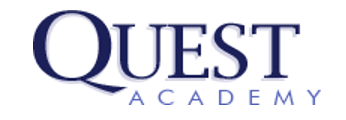 Community Council MinutesNovember  10, 2020 at 7:30 AMLocation: Quest Academy, 4862 W 4000 S, West Haven, UT 84401,Q2 LibraryAttendees: Sharon Morrison (Chair), Dr. Dave Bullock (Principal), Nicki Slaugh (Assistant Principal 6-9), Angelee Spader (Assistant Principal K-5), Catherine Sumner (Parent), Gabriel Robinson (Vice-Chair), Suzanne Peterson (Parent), Rachelle Robinson (Secretary), Nicole Boucher (POQA President)Call to order at 7:34am by Rachelle Robinson, seconded by Catherine Sumner.First item was Human Sexuality Curriculum. Dr Dave Bullock (Principal) reviewed and discussed the curriculum that will be viewed by the students and parent with the council. Derick Roskelley (Teacher) will be teaching the curriculum given from the Utah State Board of Education.Rachelle Robinson made a motion for a vote to approve the human sexuality curriculum at Quest Academy as presented by Dr. Dave Bullock. Catherine Sumner seconded the motion. Sharon Morrison called for a vote and all voting members voted “yea.” The Human Sexuality Curriculum was approved.Second item was open and discussion and the council had no new items.-The meeting was adjourned at 8:03amSharon Morrison, Chair4862 West 4000 SouthWest Haven, UT 84401E-mail: s.morrison@q.comIn compliance with the Americans with Disabilities Act, persons needing auxiliary communicative aids and services for these meetings should contact Quest Administration at (801) 731-9859, giving at least three working days notice.